      Curriculum Vitae Full name: Le Tran Phuc Email: phuclt@ntu.edu.vnDepartment of Hospitality ManagementFaculty of TourismNha Trang University02 Nguyen Dinh Chieu St., Nha Trang City, VietnamEDUCATIONBachelor of Business AdministrationMaster of Hospitality and Tourism ManagementRESEARCH INTERESTSCorporate Social Responsibility in TourismCustomer Behavior in TourismRESEARCH EXPERIENCECustomer Behavior in TourismHuman Resource Management in TourismTEACHING RESPONSIBILITYGraduate:Supplementary SkillsCustomer ServiceHospitality ManagementFront Office ManagementEvent ManagementPUBLICATIONS and PRESENTATIONSJournals:Asean experience on tourism human resource development in the context of integration and lessons for Khanh Hoa province.Situation and solutions to improve the quality of tourism human resource training in Khanh Hoa in the context of industrial revolution 4.0.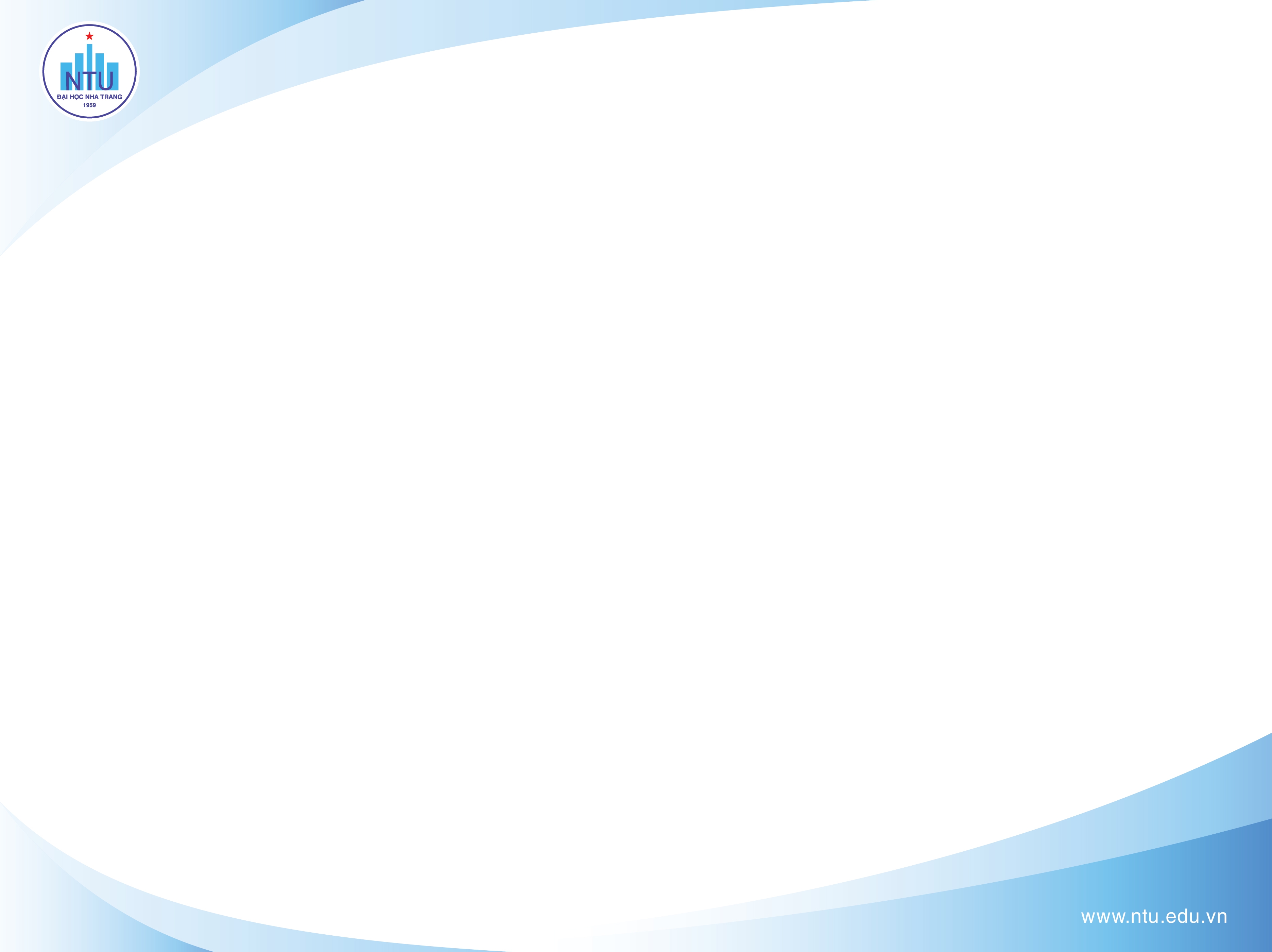 